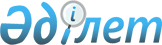 Қандөз ауылдық округінің 2023-2025 жылдарға арналған бюджеті туралыҚызылорда облысы Жаңақорған аудандық мәслихатының 2022 жылғы 29 желтоқсандағы № 342 шешімі
      Қазақстан Республикасының Бюджет кодексінің 9-1 бабының 2-тармағына және "Қазақстан Республикасындағы жергілікті мемлекеттік басқару және өзін-өзі басқару туралы" Қазақстан Республикасы Заңының 6-бабына сәйкес Жаңақорған аудандық мәслихаты ШЕШТІ:
      1. Қандөз ауылдық округінің 2023-2025 жылдарға арналған бюджеті тиісінше 1, 2 және 3 қосымшаларға сәйкес, оның ішінде 2023 жылға мынадай көлемде бекiтiлсiн:
      1) кірістер – 109 576 мың теңге, оның ішінде:
      салықтық түсімдер – 2 816 мың теңге;
      салықтық емес түсімдер – 0;
      негізгі капиталды сатудан түсетін түсімдер – 0;
      трансферттердің түсімі – 106 760 мың теңге;
      2) шығындар – 109 576 мың теңге;
      3) таза бюджеттік кредиттеу – 0:
      бюджеттік кредиттер – 0;
      бюджеттік кредиттерді өтеу – 0;
      4) қаржы активтерімен жасалатын операциялар бойынша сальдо – 0:
      қаржы активтерін сатып алу – 0;
      мемлекеттің қаржы активтерін сатудан түсетін түсімдер – 0;
      5) бюджет тапшылығы (профициті) – 0;
      6) бюджет тапшылығын қаржыландыру (профицитін пайдалану) – 0.
      2. Аудандық бюджеттен ауылдық округ бюджетіне берілетін субвенция мөлшері 2023 жылға 63 221 мың теңге.
      3. Осы шешім 2023 жылдың 1 қантарынан бастап қолданысқа енгізіледі және ресми жариялауға жатады. Қандөз ауылдық округінің 2023 жылға арналған бюджеті Қандөз ауылдық округінің 2024 жылға арналған бюджеті Қандөз ауылдық округінің 2025 жылға арналған бюджеті
					© 2012. Қазақстан Республикасы Әділет министрлігінің «Қазақстан Республикасының Заңнама және құқықтық ақпарат институты» ШЖҚ РМК
				
      Жаңақорған ауданы мәслихатының хатшысы 

Ғ.Сопбеков
Жаңақорған аудандық мәслихатының
2022 жылғы 29 желтоқсандағы
№ 342 шешіміне 1-қосымша
Санаты 
Санаты 
Санаты 
Санаты 
Сомасы, мың теңге
Сыныбы
Сыныбы
Сыныбы
Сомасы, мың теңге
 Ішкі сыныбы
 Ішкі сыныбы
Сомасы, мың теңге
I. КІРІСТЕР
109 576
1
Салықтық түсімдер
2 816
01
Табыс салығы
100
02
Жеке табыс салығы
100
04
Меншiкке салынатын салықтар
2 716
1
Мүлiкке салынатын салықтар
65
3
Жер салығы
139
4
Көлiк құралдарына салынатын салық
2 375
5
Бірыңғай жер салығы
137
4
Трансферттердің түсімдері
106 760
02
Мемлекеттiк басқарудың жоғары тұрған органдарынан түсетiн трансферттер
106 760
3
Аудандардың (облыстық маңызы бар қаланың) бюджетінен трансферттер
106 760
Фнкционалдық топ 
Фнкционалдық топ 
Фнкционалдық топ 
Фнкционалдық топ 
Сомасы, мың теңге
 Бюджеттік бағдарламалардың әкімшісі 
 Бюджеттік бағдарламалардың әкімшісі 
 Бюджеттік бағдарламалардың әкімшісі 
Сомасы, мың теңге
 Бағдарлама 
 Бағдарлама 
Сомасы, мың теңге
Атауы
Сомасы, мың теңге
II. ШЫҒЫНДАР
109 576
01
Жалпы сипаттағы мемлекеттiк қыметтер
33 182
124
Аудандық маңызы бар қала, ауыл, кент, ауылдық округ әкімінің аппараты 
33 182
001
Аудандық маңызы бар қала, ауыл, кент, ауылдық округ әкімінің қызметін қамтамасыз ету жөніндегі қызметтер
33 182
06
Әлеуметтiк көмек және әлеуметтiк қамсыздандыру
7 098
124
Аудандық маңызы бар қала, ауыл, кент, ауылдық округ әкімінің аппараты 
7 098
003
Мұқтаж азаматтарға үйде әлеуметтік көмек көрсету
7 098
07
Тұрғын үй-коммуналдық шаруашылық
16 050
124
Аудандық маңызы бар қала, ауыл, кент, ауылдық округ әкімінің аппараты 
16 050
008
Елді мекендерде көшелерді жарықтандыру
9 619
009
Елді мекендерді санитариямен қамтамасыз ету
220
011
Елдi мекендердi абаттандыру мен көгалдандыру
6 211
08
Мәдениет, спорт, туризм және ақпараттық кеңістiк
22 789
124
Аудандық маңызы бар қала, ауыл, кент, ауылдық округ әкімінің аппараты 
22 518
006
Жергілікті деңгейде мәдени-демалыс жұмысын қолдау
22 518
124
Аудандық маңызы бар қала, ауыл, кент, ауылдық округ әкімінің аппараты 
271
028
Жергілікті деңгейде дене шынықтыру-сауықтыру және спорттық іс-шараларды өткізу
271
12
Көлiк және коммуникация
30 457
124
Аудандық маңызы бар қала, ауыл, кент, ауылдық округ әкімінің аппараты 
30 457
045
Аудандық маңызы бар қалаларда, ауылдарда, кенттерде, ауылдық округтерде автомобиль жолдарының жұмыс істеуін қамтамасыз ету
30 457
3. Таза бюджеттік кредит беру
0
4. Қаржы активтерімен жасалатын операциялар бойынша сальдо
0
5. Бюджет тапшылығы (профициті)
0
6. Бюджет тапшылығын қаржыландыру (профицитті пайдалану)
0
қарыздар түсімі
0
қарыздарды өтеу
0Жаңақорған аудандық мәслихатының
2022 жылғы 29 желтоқсандағы
№ 342 шешіміне 1-қосымша
Санаты 
Санаты 
Санаты 
Санаты 
Сомасы, мың теңге
Сыныбы
Сыныбы
Сыныбы
Сомасы, мың теңге
Ішкі сыныбы
Ішкі сыныбы
Сомасы, мың теңге
I. КІРІСТЕР
69 339
1
Салықтық түсімдер
2 957
01
Табыс салығы
104
02
Жеке табыс салығы
104
04
Меншiкке салынатын салықтар
2 853
1
Мүлiкке салынатын салықтар
68
3
Жер салығы
145
4
Көлiк құралдарына салынатын салық
2 498
5
Бірыңғай жер салығы
142
4
Трансферттердің түсімдері
66 382
02
Мемлекеттiк басқарудың жоғары тұрған органдарынан түсетiн трансферттер
66 382
3
Аудандардың (облыстық маңызы бар қаланың) бюджетінен трансферттер
66 382
Фнкционалдық топ 
Фнкционалдық топ 
Фнкционалдық топ 
Фнкционалдық топ 
Сомасы, мың теңге
 Бюджеттік бағдарламалардың әкімшісі 
 Бюджеттік бағдарламалардың әкімшісі 
 Бюджеттік бағдарламалардың әкімшісі 
Сомасы, мың теңге
 Бағдарлама 
 Бағдарлама 
Сомасы, мың теңге
Атауы
Сомасы, мың теңге
II. ШЫҒЫНДАР
69 339
01
Жалпы сипаттағы мемлекеттiк қыметтер
34 841
124
Аудандық маңызы бар қала, ауыл, кент, ауылдық округ әкімінің аппараты 
34 841
001
Аудандық маңызы бар қала, ауыл, кент, ауылдық округ әкімінің қызметін қамтамасыз ету жөніндегі қызметтер
34 841
06
Әлеуметтiк көмек және әлеуметтiк қамсыздандыру
7 453
124
Аудандық маңызы бар қала, ауыл, кент, ауылдық округ әкімінің аппараты 
7 453
003
Мұқтаж азаматтарға үйде әлеуметтік көмек көрсету
7 453
07
Тұрғын үй-коммуналдық шаруашылық
7 138
124
Аудандық маңызы бар қала, ауыл, кент, ауылдық округ әкімінің аппараты 
7 138
008
Елді мекендерде көшелерді жарықтандыру
385
009
Елді мекендерді санитариямен қамтамасыз ету
231
011
Елдi мекендердi абаттандыру мен көгалдандыру
6 522
08
Мәдениет, спорт, туризм және ақпараттық кеңістiк
19 907
124
Аудандық маңызы бар қала, ауыл, кент, ауылдық округ әкімінің аппараты 
19 622
006
Жергілікті деңгейде мәдени-демалыс жұмысын қолдау
19 622
124
Аудандық маңызы бар қала, ауыл, кент, ауылдық округ әкімінің аппараты 
285
028
Жергілікті деңгейде дене шынықтыру-сауықтыру және спорттық іс-шараларды өткізу
285
3. Таза бюджеттік кредит беру
0
4. Қаржы активтерімен жасалатын операциялар бойынша сальдо
0
5. Бюджет тапшылығы (профициті)
0
6. Бюджет тапшылығын қаржыландыру (профицитті пайдалану)
0
қарыздар түсімі
0
қарыздарды өтеу
0Жаңақорған аудандық мәслихатының
2022 жылғы 29 желтоқсандағы
№ 342 шешіміне 3-қосымша
Санаты 
Санаты 
Санаты 
Санаты 
Сомасы, мың теңге
Сыныбы
Сыныбы
Сыныбы
Сомасы, мың теңге
Ішкі сыныбы
Ішкі сыныбы
Сомасы, мың теңге
I. КІРІСТЕР
72 112
1
Салықтық түсімдер
3 075
01
Табыс салығы
111
02
Жеке табыс салығы
111
04
Меншiкке салынатын салықтар
2 964
1
Мүлiкке салынатын салықтар
70
3
Жер салығы
150
4
Көлiк құралдарына салынатын салық
2 597
5
Бірыңғай жер салығы
147
4
Трансферттердің түсімдері
69 037
02
Мемлекеттiк басқарудың жоғары тұрған органдарынан түсетiн трансферттер
69 037
3
Аудандардың (облыстық маңызы бар қаланың) бюджетінен трансферттер
69 037
Фнкционалдық топ 
Фнкционалдық топ 
Фнкционалдық топ 
Фнкционалдық топ 
Сомасы, мың теңге
 Бюджеттік бағдарламалардың әкімшісі 
 Бюджеттік бағдарламалардың әкімшісі 
 Бюджеттік бағдарламалардың әкімшісі 
Сомасы, мың теңге
 Бағдарлама 
 Бағдарлама 
Сомасы, мың теңге
Атауы
Сомасы, мың теңге
II. ШЫҒЫНДАР
72 112
01
Жалпы сипаттағы мемлекеттiк қыметтер
36 235
124
Аудандық маңызы бар қала, ауыл, кент, ауылдық округ әкімінің аппараты 
36 235
001
Аудандық маңызы бар қала, ауыл, кент, ауылдық округ әкімінің қызметін қамтамасыз ету жөніндегі қызметтер
36 235
06
Әлеуметтiк көмек және әлеуметтiк қамсыздандыру
7 751
124
Аудандық маңызы бар қала, ауыл, кент, ауылдық округ әкімінің аппараты 
7 751
003
Мұқтаж азаматтарға үйде әлеуметтік көмек көрсету
7 751
07
Тұрғын үй-коммуналдық шаруашылық
7 423
124
Аудандық маңызы бар қала, ауыл, кент, ауылдық округ әкімінің аппараты 
7 423
008
Елді мекендерде көшелерді жарықтандыру
401
009
Елді мекендерді санитариямен қамтамасыз ету
240
011
Елдi мекендердi абаттандыру мен көгалдандыру
6 782
08
Мәдениет, спорт, туризм және ақпараттық кеңістiк
20 703
124
Аудандық маңызы бар қала, ауыл, кент, ауылдық округ әкімінің аппараты 
20 407
006
Жергілікті деңгейде мәдени-демалыс жұмысын қолдау
20 407
124
Аудандық маңызы бар қала, ауыл, кент, ауылдық округ әкімінің аппараты 
296
028
Жергілікті деңгейде дене шынықтыру-сауықтыру және спорттық іс-шараларды өткізу
296
3. Таза бюджеттік кредит беру
0
4. Қаржы активтерімен жасалатын операциялар бойынша сальдо
0
5. Бюджет тапшылығы (профициті)
0
6. Бюджет тапшылығын қаржыландыру (профицитті пайдалану)
0
қарыздар түсімі
0
қарыздарды өтеу
0